Annual Dues.  Please check preference $25.00 for individual $40.00 for family membershipName ______________________________________________Address ____________________________________________City/State/Zip _______________________________________Phone  _____________________________________________Email*  _____________________________________________*Your monthly newsletter will be emailed unless otherwise indicatedPlease make checks payable to Grand Valley Orchid Society and send check to:Grand Valley Orchid Society2139 Chesapeake NEGrand Rapids, MI. 49505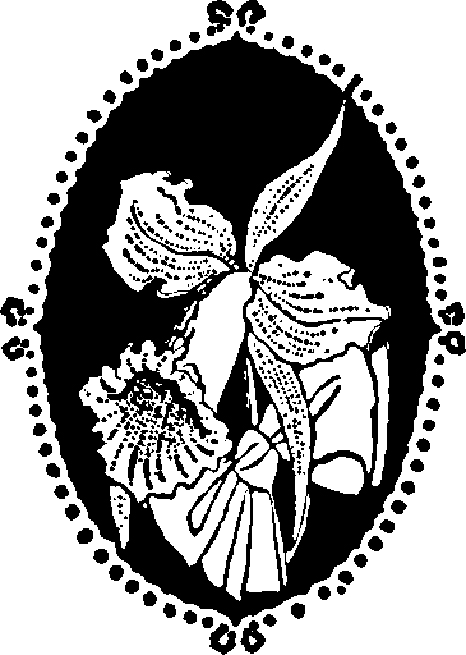 